                                                                                                                   ПРОЕКТ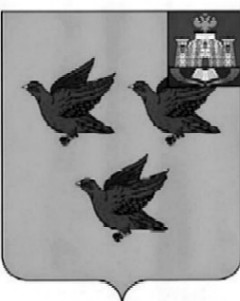 РОССИЙСКАЯ ФЕДЕРАЦИЯОРЛОВСКАЯ ОБЛАСТЬАДМИНИСТРАЦИЯ ГОРОДА ЛИВНЫПОСТАНОВЛЕНИЕ____________________                                                                           № ______            г. ЛивныО выявлении правообладателя ранееучтенного объекта недвижимостиВ  соответствии  со статьей 69.1 Федерального закона от 13 июля 2015 года №218-ФЗ «О государственной регистрации недвижимости» администрация города Ливны постановляет:1. В отношении жилого дома  с кадастровым номером 57:26:0010203:243, расположенного по адресу: Орловская область, г.Ливны, ул.Насосная, д.2а, в качестве его правообладателя, владеющего данным объектом недвижимости на праве собственности, выявлена ……………………………….., место рождения: ……………………………….., паспорт гражданина Российской Федерации серия ………№………… выдан Ливенским ГРОВД Орловской области ……………………года, код подразделения 572-014, СНИЛС …………………, зарегистрированная по адресу: Российская Федерация, Орловская область, г.Ливны, ул. Насосная, д.2а.2. Право собственности  ……………………… на указанный в пункте 1 настоящего постановления объект недвижимости подтверждается свидетельством о праве на наследство по закону,  выданным  29 марта 1973 года нотариусом Семянниковой В.В., зарегистрированным в ГУП Орловском областном центре «Недвижимость» 29 марта 1973 года, свидетельством о праве собственности, выданным  28 марта 1973 года нотариусом Семянниковой В.В., номер в реестре регистрации №353, зарегистрированным в ГУП Орловском областном центре «Недвижимость» 29 марта 1973 года, договором дарения, от 16 марта 1993года, заверенным нотариусом Полетаевой Т.М., номер в реестре регистрации №2-635, зарегистрированным в ГУП Орловском областном центре «Недвижимость» 22 марта 1993 года. 3. Указанный в пункте 1 настоящего постановления объект недвижимости не прекратил существование, что подтверждается актом осмотра от 5 октября 2022 года № 848(прилагается).4. Отделу архитектуры и градостроительства администрации города Ливны внести необходимые изменения в сведения ЕГРН.5. Контроль за исполнением настоящего постановления возложить на  начальника отдела архитектуры и градостроительства администрации города.Глава города                                                                                     С.А. Трубицин